   Семейный экологический проект             Тема: «Столовая для птиц»                        Номинация «Вторая жизнь упаковки»                                 Авторы: Малахова Валерия Валерьевна, ученица МБОУ СОШ № 18, класс 5 Склюев Захар Алексеевич, воспитанник МБДОУ детский сад № 8                                           Родители: Склюева Галина Александровна,                                                                Склюев Алексей Сергеевич.                                           Руководитель работы: Пушкинская Анна Анатольевна. воспитатель МБДОУ детский сад № 8, телефон 8(928)880 22 70.Место проведения: г. Апшеронск ул. Вокзальная 27; г. Апшеронск МБДОУ детский сад комбинированного вида №8 «Казачек» ул. Вокзальная 27                     Сроки выполнения: 01.12.2017 г. – 25.12.2017г                            Краснодарский край, г. Апшеронск                                                     25.12.2017 г.Оглавление:1. Введение ___22. Объект исследования___23. Цели и задачи проекта___2-34. Предварительная работа___35. Материалы___36. Этапы реализации проекта___3-7     Подготовительный     Практический (материалы, описание и ход работы) 7. Методические приёмы и результаты___8 8. Вывод___11 9. Заключение___1110.Литература___11 ВВЕДЕНИЕАктуальность: В настоящее время стоит множество проблем связанных с переработкой бытовых отходов. Каждый из нас должен заботиться о чистоте и безопасности своего города. Ежедневно в семьях образуется огромное количество различных бытовых отходов, которые в конечном итоге выбрасываются на свалки. Необходимо содействовать формированию у детей систематических экологических знаний. Нужно помочь детям понять, что охранять природу необходимо не потому, что она «наше богатство», а потому, что она самоценна, человек не может существовать без природного окружения, а вот природа без человека-может.      Объект исследования: применение упаковок в жизни человека.Предмет исследования: упаковкаЦель исследования: научиться применять разные упаковки в жизни, тем самым сохраняя окружающую среду от ненужного мусора.Задачи исследования: найти и изучить использованные упаковки; найти им применение, давая вторую жизнь.- способствовать уменьшению загрязнения окружающей среды         бытовыми упаковками, дав им вторую жизнь в виде различных поделок.- показать на примере работ, как можно использовать ненужные вещи в целях сохранения окружающей среды;- развивать творческое воображение детей;-заинтересовать родителей и детей повторно использовать ненужные вещи;- способствовать взаимодействию в совместной творческой деятельности педагога, ребенка и родителя.    Гипотеза: если бытовые упаковочные отходы загрязняют окружающую среду, то необходимо использовать их вторично в виде полезных для дома вещей. Можно ли пустые ненужные упаковки применить в жизни человека, дать им вторую жизнь?Предварительная работа: «Выбегаем поскорей, посмотреть на голубей» (коммуникативная деятельность); «В гости к птицам» (познавательная деятельность); «Покормите птиц зимой» (коммуникативная деятельность беседа по картине); чтение художественной литературы В. Звягина «На дворе морозище», С. Есенин «Воробышки игривые…», А. Барто «Скачет шустрая синица», загадки о зимующих птицах; Дидактическая игра «Угадай по описанию»; подвижные игры.МАТЕРИАЛЫ: Пластиковое ведро, ножницы, клей, самоклеящаяся бумага, атласные ленты, пеноплэкс, пластиковый контейнер от «киндер- сюрприз» -2 штуки. ЭТАПЫ РЕАЛИЗАЦИИ ПРОЕКТА.I этап. Подготовительный.Ежедневно во время прогулки дети наблюдали за работой дворника. Однажды, они увидели пластмассовое ведро, которое дворник хотел выкинуть. У них возник вопрос: «А можно ли использовать его еще как-нибудь?». Захар предложил сделать из ведра кормушку для птиц, так как заметил, что на участке ее нет.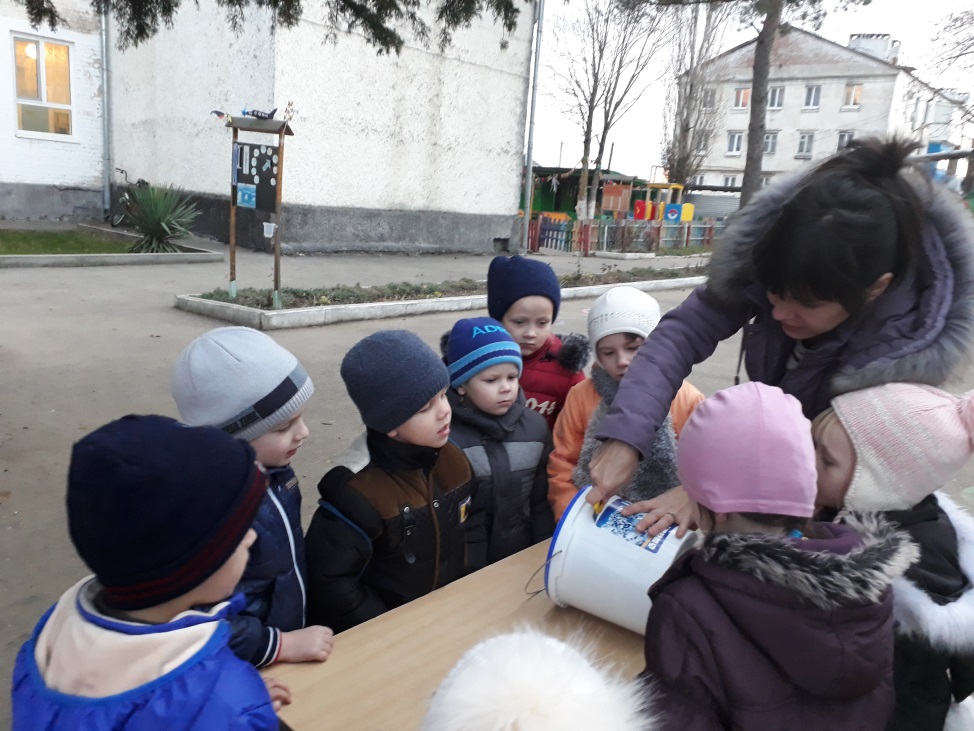 Тогда я ему предложила участие в конкурсе «Семейные экологические проекты». Семья Склюева Захара решила изготовить интересные поделки, которые можно смастерить из того, что буквально выброшено «на свалку» и тем самым уменьшить загрязнение окружающей среды. Так родилась идея – дать вторую жизнь использованным упаковкам.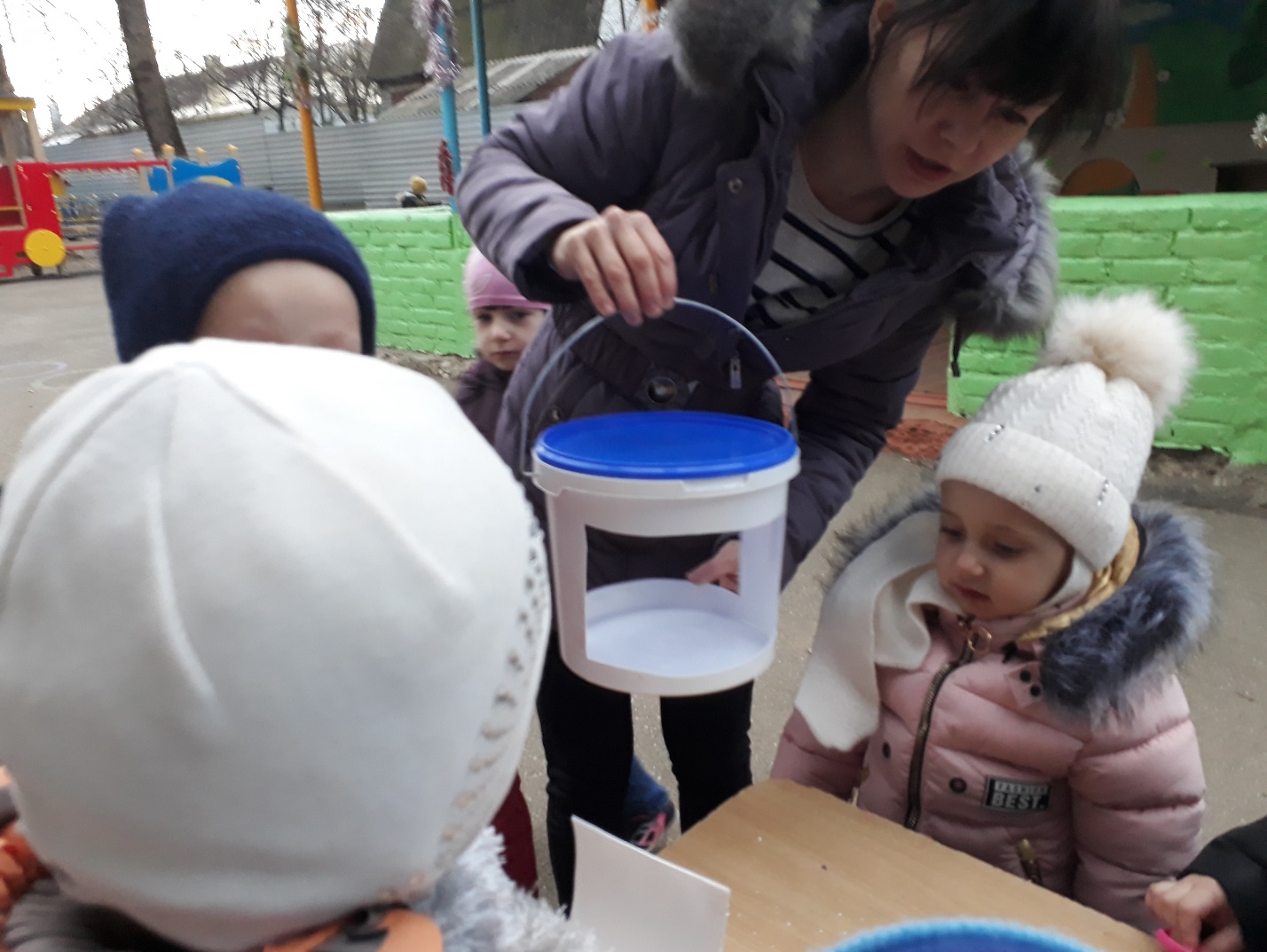 Анна Анатольевна помогла вырезать отверстия. Прежде чем приступить к осуществлению проекта, произвели сбор информации из книг, интернет – ресурсов, обобщили накопленный опыт. Наш сын принес заготовку из пластикового ведра и предложил нам сделать из него кормушку для птиц. Которую он хочет повесить на участке в детском саду, чтобы помочь птицам зимой.II этап. Практический.В детском саду Анна Анатольевна рассказывала нам о том, что зимующим птицам очень тяжело найти корм, и мы, люди, должны им помогать- подкармливать. Мы решили из имеющейся у нас упаковки, изготовить кормушку для птиц.Кормушку для птиц изготовили из пластикового ведра среднего размера. Папа предложил украсить кормушку лентами.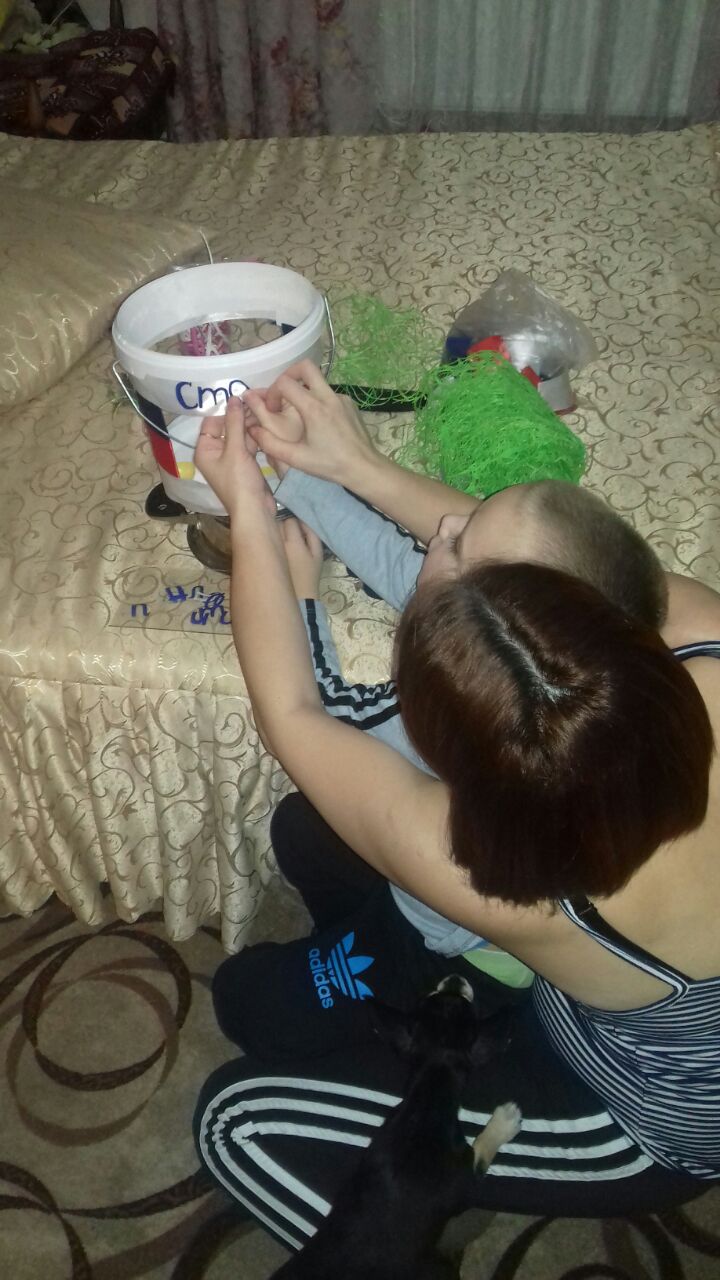 А мы с сестрой, братом и мамой ее украшали. Старались выполнить работу аккуратно.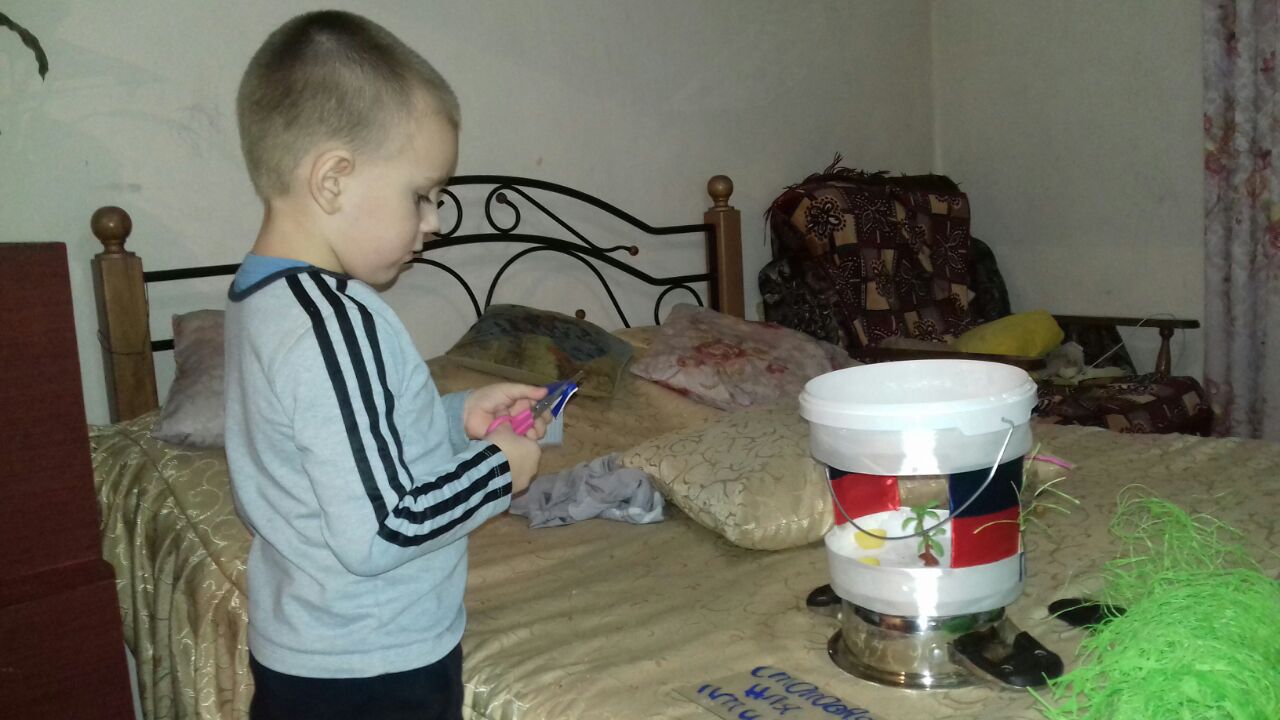 Папа придумал красивую, зеленую крышу на нашем домике для птиц. А сестра изготовила и приклеила поильники из контейнера «киндер-сюрприз».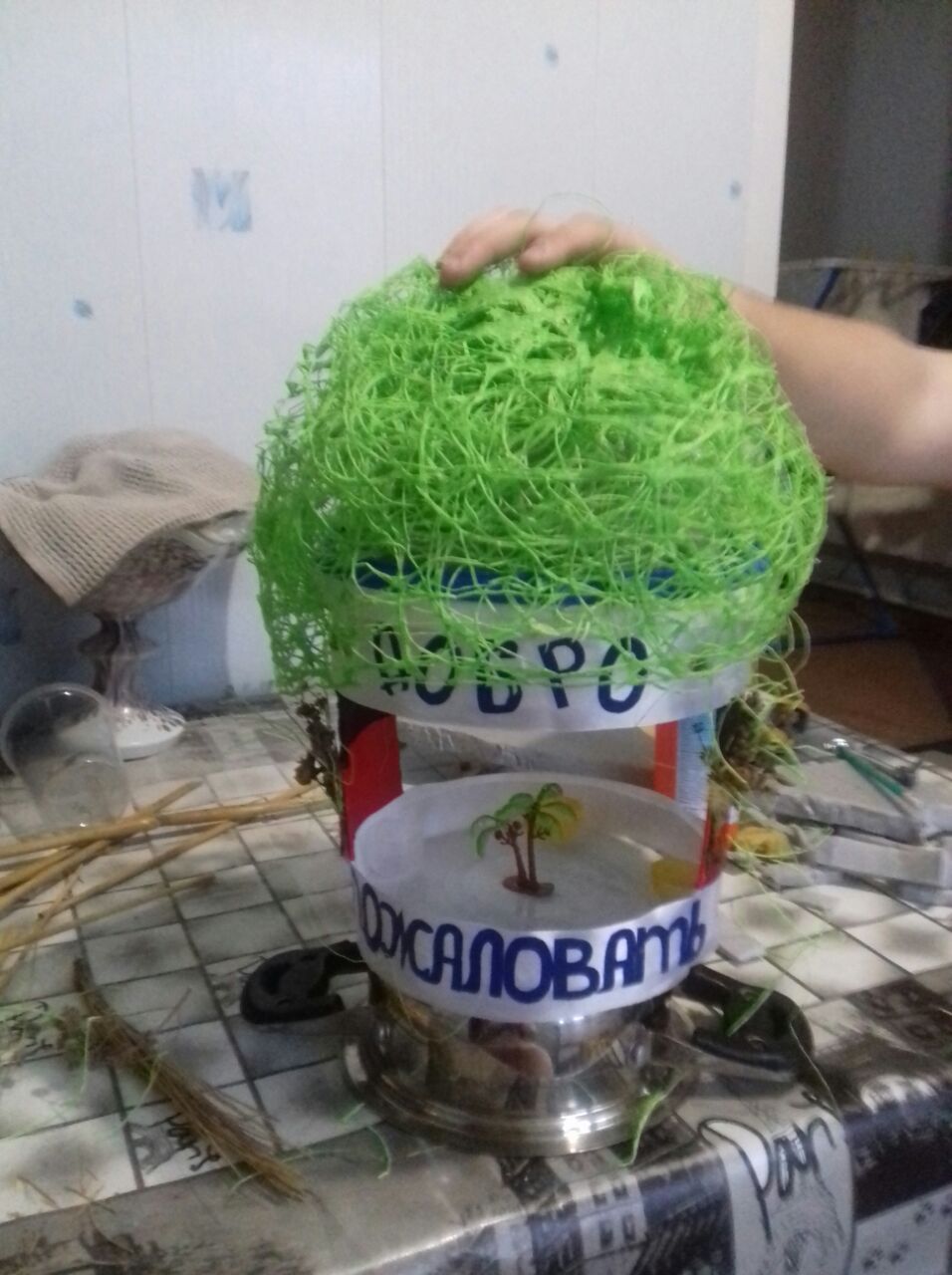 У нас получилась необычная, сказочная кормушка.  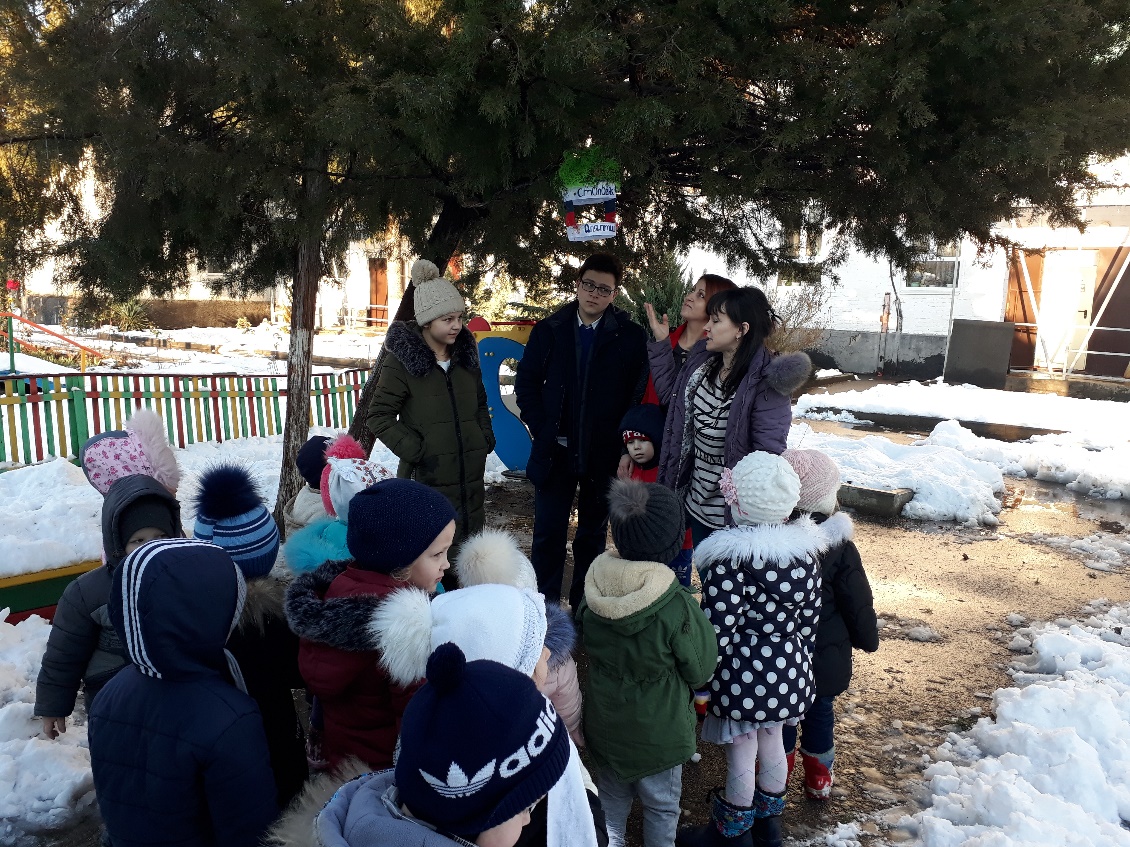  Наша «Столовая для птиц» поможет в трудное для них время, пережить зиму. Мы решили отнести кормушку в детский сад и рассказать детям в группе как мы ее сделали и для чего она нужна.Ребята слушали нас внимательно и тоже захотели помочь птицам- сделать кормушки. Все с большим желанием и интересом приступили к работе. 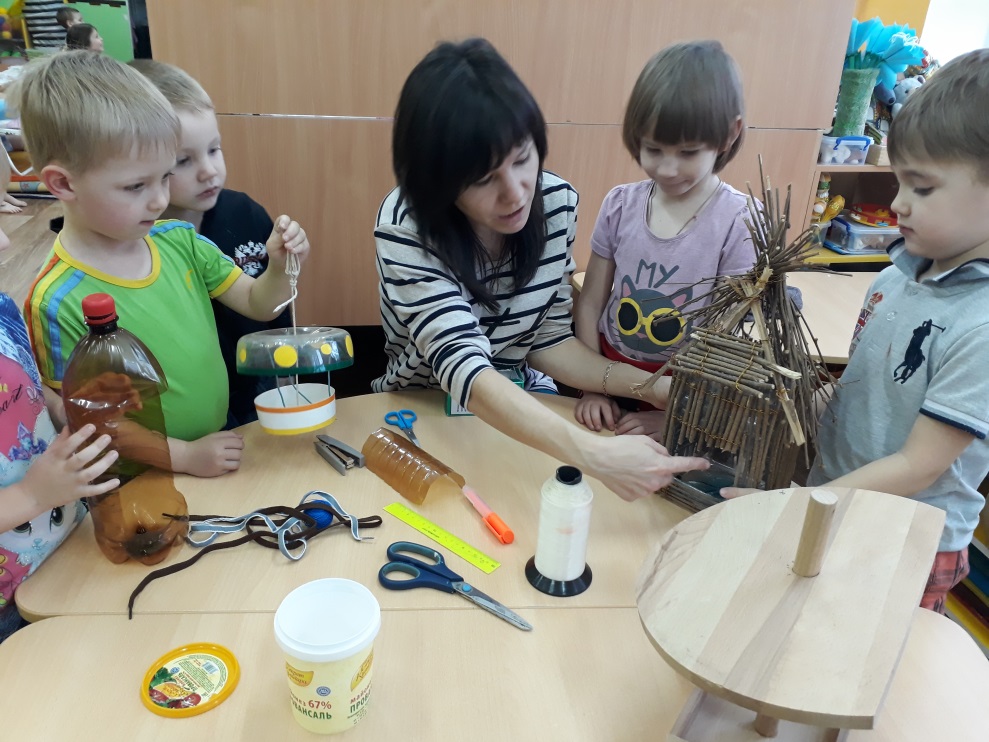    Из дома принесли разные пластиковые бутылки, контейнеры, упаковки. Анна Анатольевна ножницами вырезала окошки со всех сторон, а дети украшали. Во время выполнения работы мы вспомнили о том, какие у нас в городе Апшеронске живут зимующие птицы. Как они выглядят, чем любят питаться. (синичка любит сало, сойки с удовольствием клюют калину, воробьи с желанием клюют зерно). Кормушки получились очень яркие, красочные.III этап. Заключительный.-Мы развесили их на участке нашей группы и надеемся, что они помогут птицам, прилетающим к нам в детский сад.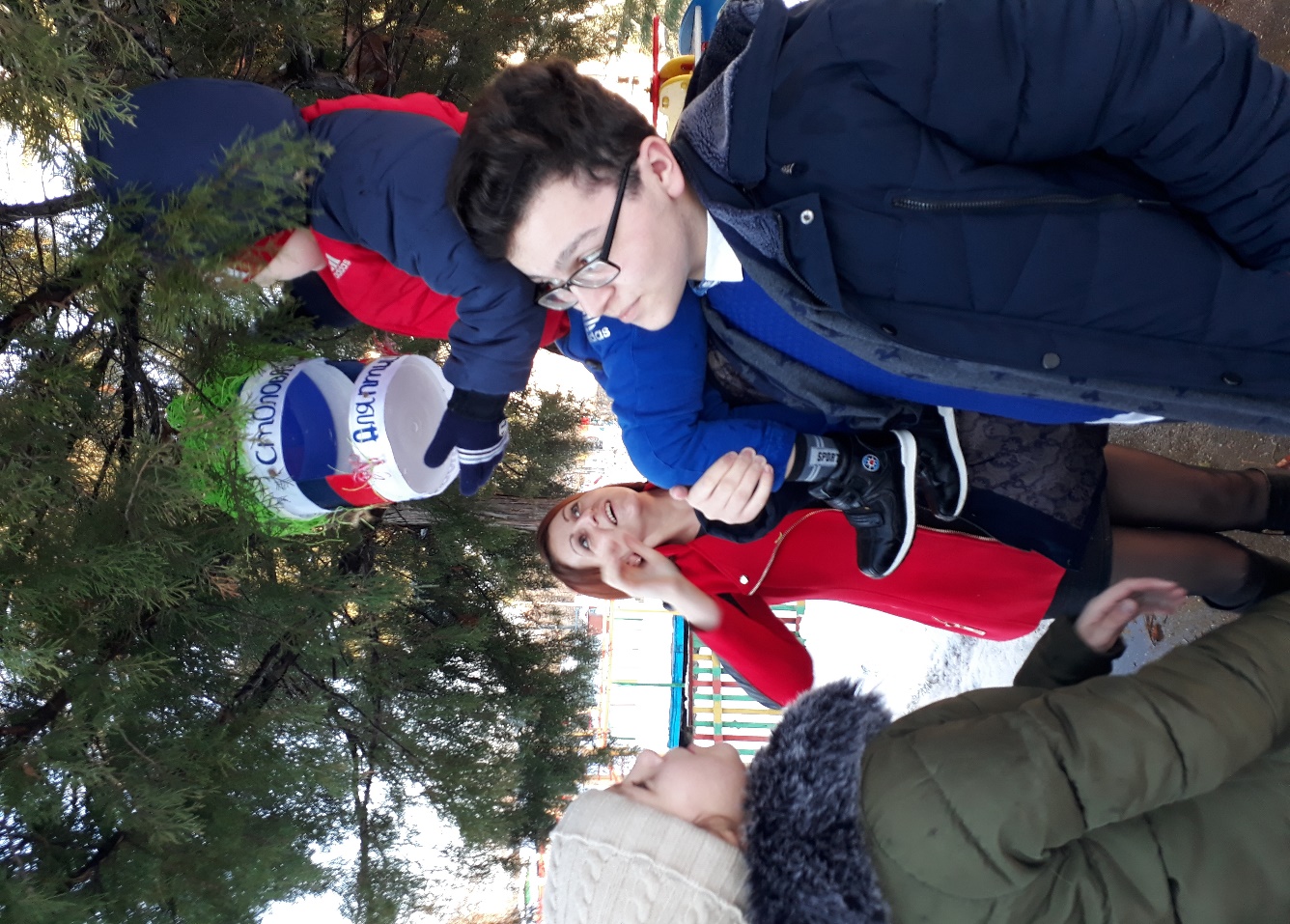 -Сделав кормушки для птиц, ребята решили найти применение другим упаковкам. 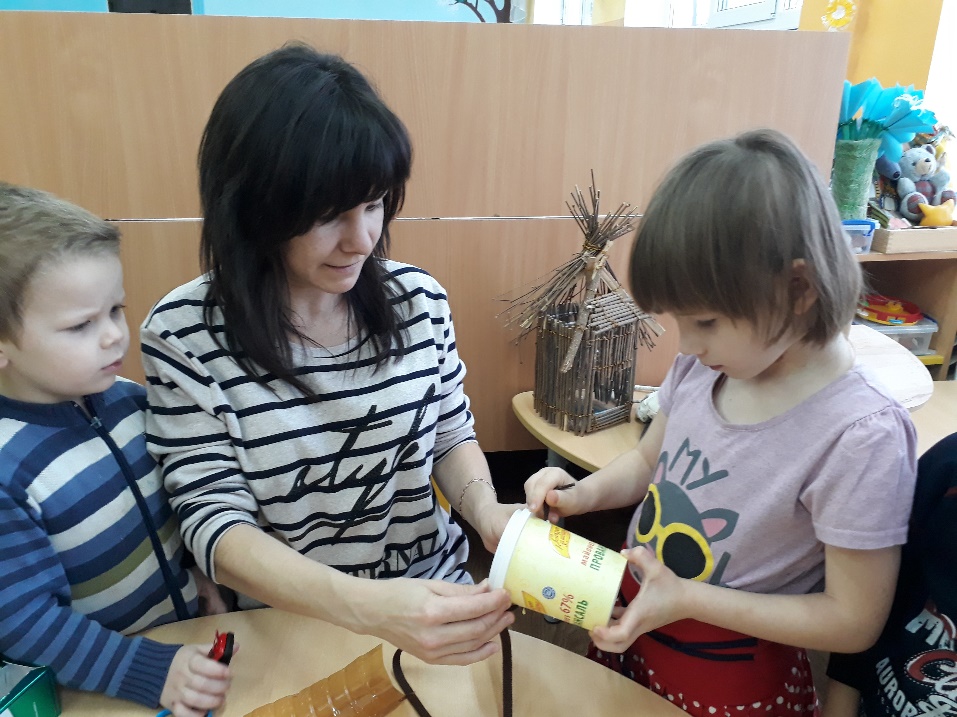 МЕТОДЫ ИССЛЕДОВАНИЯ: анализ, сбор информации, изготовление, обобщение. РЕЗУЛЬТАТ РЕАЛИЗАЦИИ ПРОЕКТАВ результате проведенных исследований по применению твердых отходов в быту, продлили жизнь упаковочному материалу, мы сделали следующие выводы, подтвердив свою гипотезу.      В результате работы над проектом мы пришли к выводу, что каждый человек может многое сделать для сохранения чистоты в доме и экологической обстановки окружающей среды. Для этого необходимо правильно распоряжаться теми вещами, которые становятся ненужными.                                       Паспорт педагогического проектаПРОГРАММА ДЕЙСТВИЙПосле реализации данного проекта, предлагаю следующую программу   действий: - использовать различные упаковки для изготовления подарков, кормушек, игрушек.- провести консультации для родителей о воспитания экологической культуры. ВЫВОДЫПосле проведенного проекта мы задумались о том, что весь этот упаковочный материал можно использовать для изготовления различных кормушек. Воплощая свои идеи, в изготовлении различных кормушек, сочетая элементы детской игры с элементами детского труда мы оказываем влияние на развитие творческой инициативы и изобретательности наших маленьких детей.ЗАКЛЮЧЕНИЕРезультатом нашего семейного экологического проекта стали кормушки из упаковок и применение их в повседневной жизни. Таким образом бытовые отходы в виде упаковочного материала загрязняют окружающую среду. Чтобы сделать окружающею среду более чистой, нужно уменьшить количество выбрасываемых упаковок, а для этого надо дать им новую жизнь. В процессе работы над проектом у детей формировались основы экологической культуры, обогащались экологические знания, совершенствовались навыки и развивались ценностные ориентации о единстве общества и природы. Если каждый из нас в своей жизни, не выбросит несколько упаковочных коробок, а найдет им вторичное применение, значит окружающая среда станет экологически чище.ЛИТЕРАТУРА1.  Ступницкая М.А. Что такое учебный проект? М. «Первое   сентября» 2010г.2.  Загороднюк В.П.; Хацкевич В. Я., Вторичное использование пластиковых емкостей.    Школа и производство, № 3, 1998.     3. Цамуталина Е. Е., 100 поделок из ненужных вещей. - Ярославль: Академия развития,1999.       4.  Масленникова О.В., Экологические проекты в детском саду. -Волгоград 2011.Раздел программы                   Экологическое воспитание                   Экологическое воспитаниеТемаДать «вторую жизнь» упаковкеДать «вторую жизнь» упаковкеТематическое полеПознакомить воспитанников с различными видами кормушек   изготовленных из упаковок Познакомить воспитанников с различными видами кормушек   изготовленных из упаковок Название проекта«Столовая для птиц»«Столовая для птиц»Тип проектаСемейный, информационно-практическийСемейный, информационно-практическийПроблемаПовышение знаний детей о родной природе Повышение знаний детей о родной природе ПричиныУхудшение экологической обстановки в регионеУхудшение экологической обстановки в регионеЦельПриобщение детей и родителей к бережному отношению к окружающему миру.Формирование основ экологической культуры и понятия о том, что в природе все взаимосвязано, что человек не должен нарушать эту взаимосвязь.Приобщение детей и родителей к бережному отношению к окружающему миру.Формирование основ экологической культуры и понятия о том, что в природе все взаимосвязано, что человек не должен нарушать эту взаимосвязь.Задачи   - формирование семейной экологической культуры        взрослых и детей;- воспитание бережного отношения к родной природе;- развитие чувства причастности к решению экологической    проблемы;- расширение и уточнение представлений детей о природе;- закрепить представления о зимующих птицах;- расширять представления о зимующих птицах, их повадках, зависимости от человека;- закрепление умения ухаживать за обитателями участка;- расширение знаний детей о зимних изменениях в природе, наблюдение за птицами.   - формирование семейной экологической культуры        взрослых и детей;- воспитание бережного отношения к родной природе;- развитие чувства причастности к решению экологической    проблемы;- расширение и уточнение представлений детей о природе;- закрепить представления о зимующих птицах;- расширять представления о зимующих птицах, их повадках, зависимости от человека;- закрепление умения ухаживать за обитателями участка;- расширение знаний детей о зимних изменениях в природе, наблюдение за птицами.Мероприятия Работа с воспитанниками                                                        1. Изучение с детьми птиц на участке детского сада.2. Построить совместно с детьми кормушки для птиц для птиц.3. Провести с детьми беседы по темам: «Птицы наши друзья», «Бережем родную природу».4. Выставка рисунков по теме: «Родная природа», «Друзья нашего двора».5.  Подвижная игра «Перелёт птиц».6. Составить памятку «Поможем птицам зимой».Работа с родителями1. Анкетирование с целью ознакомления с семейным опытом по экологическому воспитанию детей.2. Просмотр фильмов о природе вместе с детьми.3. Совместные развлечения на экологическую тематику.4. Участие в выставке совместных работ «Приют для птиц».5. Экскурсия с детьми в парк «Юность».РезультатИзготовление кормушки «Столовая для птиц»Изготовление кормушки «Столовая для птиц»КритерииКормушки эстетичныеКормушки эстетичныеАнализ ресурсовФотографии, рисунки, художественные произведения и материалы по экологическому воспитанию.Фотографии, рисунки, художественные произведения и материалы по экологическому воспитанию.